Договор № 12/2019           о дуальном обучениир.п.Ванино                                                                                                 «03» июня 2019г.Краевое государственное бюджетное профессиональное образовательное учреждение «Ванинский межотраслевой  колледж  (Центр  опережающей профессиональной подготовки)» (далее - Колледж) в лице директора Рахимовой Риммы Разетдиновны, действующей на основании Устава, именуемое в дальнейшем «Сторона-1»  с     одной    стороны,     и     Муниципальное     бюджетное      дошкольное образовательное учреждение детский сад №7 рп. Заветы Ильича Советско Гаванского муниципального района Хабаровского  края,  в лице заведующей Анисимовой Анны Леонидовны, действующей на основании Устава, именуемое    в    дальнейшем    «Сторона-2»    с    другой   стороны,   совместно  именуемые «Стороны», заключили настоящий Договор о нижеследующем:Предмет ДоговораВ целях повышения уровня профориентации, совмещения теоретического и практического обучения, освоения • обучающимися образовательных программ с применением ресурсов Стороны-2, для освоения профессиональных компетенций, проведения учебной, производственной и преддипломной практики  и  осуществления  иных видов учебной деятельности Стороны договариваются о реализации дуального обучения по программе подготовки специалистов среднего звена специальности 44.02.04«Специальное дошкольное образование».Стороны формируют доступ участников образовательных отношений, непосредственно участвующих в реализации дуального обучения к учебно-методическим комплексам, производственным базам, электронным образовательным ресурсам.Стороны обеспечивают соответствие совместной деятельности законодательным требованиям. Каждая Сторона гарантирует наличие правовых возможностей для выполнения взятых на себя обязательств, предоставление кадрового обеспечения, наличие необходимых разрешительных документов и иных обстоятельств, обеспечивающих законность деятельности Стороны.В процессе дуального обучения и взаимодействия в рамках настоящего Договора Стороны вправе дополнительно заключать договоры на прохождение производственной и преддипломной практики с обучающимися и соглашения, предусматривающие условия и процедуры взаимодействия Сторон.Права Сторон ДоговораСторона-1 вправе:Осуществлять	профессиональную	подготовку	и	переподготовку	на базе«Колледжа» по специальности 44.02.04 «Специальное дошкольное образование».Направлять Стороне-2 студентов колледжа для освоения профессиональных компетенций, прохождения учебной, производственной и преддипломной практики.Предоставлять по запросам Сторон необходимую информацию участникам образовательных отношений.Сторона-2 вправе:Производить отбор выпускников колледжа для трудоустройстваУчаствовать	в	презентации	выпускников   колледжа,	в	конкурсе	недели предметно-цикловой комиссии по специальности.При	наличии	вакансий	принимать	на	работу	выпускников	колледжа, положительно зарекомендовавших себя в период прохождения практики.2.2.4.1.	Информировать Сторону-1 о потребностях в специалистах среднего звена.Стороны обязуются сохранить конфиденциальность информации, полученной в рамках реализации исполнения настоящего договора, не допускать разглашения информации, касающейся прав личности на безопасность.Обязательства «Сторон» по освоению профессиональных компетенций и проведению учебной, производственной (преддипломной) практикиСторона-1 обязуется:В соответствии с тематикой профессиональных модулей  и  учебных дисциплин по профилю специальности направлять обучающихся групп для освоения профессиональных компетенций в рамках практических занятий и семинарских работ.3.2.2. Привлекать ведущих специалистов Стороны 2 к проведению  лекций, дискуссий, деловых игр, семинаров, круглых столов в колледже по профильной тематике.В соответствии с учебным планом направлять обучающихся для прохождения учебной, производственной и преддипломной практики в период установленный графиком учебного процесса.Осуществлять методическое сопровождение проведения практических работ и прохождения практики.В период прохождения практики сохранить за обучающимся стипендию.Сторона-2 обязуется:Предоставить студентам колледжа возможность участия в конкурсах, научных, студенческих работ.Предоставлять возможность преподавателям колледжа  проходить  стажировку по профилю специальности.Участвовать	в	мероприятиях	колледжа	профессиональной	ориентации студентов.Выделить производственное место для выполнения обучающимся программы практики.Предоставить	исправное	оборудование,	инструмент,	оснастку, обеспечивающие выполнение программы практики.Обеспечить	обучающимся	-	практикантам	производственно-техническое руководство путем закрепления за ними квалифицированных руководителей практики;Не допускать использования обучающихся - практикантов на работах, не предусмотренных программой практики.Обеспечить обучающимся безопасные условия труда, проинструктировать их о действующих правилах и нормах техники безопасности на месте прохождения практики;По окончании практики дать заключение  на практиканта о характере и качестве проведенной им работы в дневнике практики (отчете).Срок действия ДоговораНастоящий Договор вступает в силу с момента подписания его обеими Сторонами и действует до 30.06.2023г.Условия настоящего Договора могут быть изменены по взаимному согласию Сторон путем подписания письменного соглашения.Ответственность СторонЗа неисполнение или ненадлежащее исполнение обязательств по настоящему Договору Стороны несут ответственность, предусмотренную действующим законодательством РФ.Все споры и разногласия, которые могут возникнуть при исполнении условий настоящего Договора, Стороны будут стремиться разрешать путем переговоров.Споры, не урегулированные  путем переговоров, разрешаются в судебном порядке, установленном действующим законодательством РФ.Заключительные положенияВсе изменения и дополнения к настоящему Договору должны быть совершены в письменной форме и подписаны уполномоченными представителями Сторон.Стороны обязуются письменно извещать друг друга о  смене реквизитов,  адресов и иных существенных изменениях.Настоящий Договор составлен в двух экземплярах, на русском языке, имеющих равную юридическую силу, по одному для каждой из Сторон.Ни одна из Сторон не вправе передавать свои права и  обязанности  по  настоящему Договору третьим лицам без письменного согласия другой Стороны.Во всем остальном, что не урегулировано настоящим Договором, Стороны руководствуются действующим законодательством РФ.Реквизиты и подписи СторонСторона-1:КГБ ПОУ «Ванинский межотраслевой колледж (Центр опережающейСторона-2:МБДОУ детский сад №7 рп.Заветы Ильича	Советско	Гаванскогопрофессиональной подготовки)»Юридический адрес:682860, Россия, Хабаровский край р.п. Ванино, ул. Киевская, 2.Тел. (42137) 76-605Факс (42137) 73-340утк1$орр@уапс1ех.гиИНН/КПП 2709016452 / 270901001 ОГРН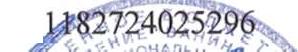 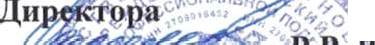 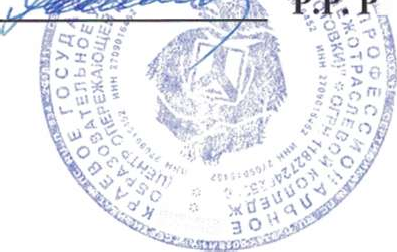 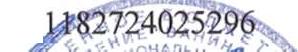 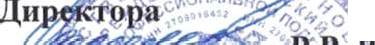 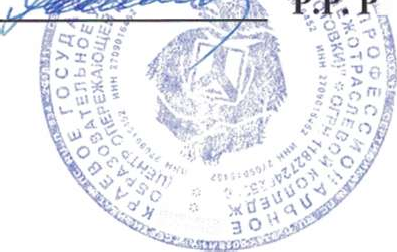 муниципального Хабаровского края Юридический	адрес: Хабаровский край, п. ул. Станюковича, д. 18 Тел. (42138)631945Уе.(1ои7@таП.ги ИНН 2704800649 ОГРН 102270599107Заведующейрайона682844,	Россия, Заветы  Ильича,~  химова	'"-АЛ. Анисимова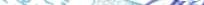 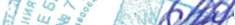 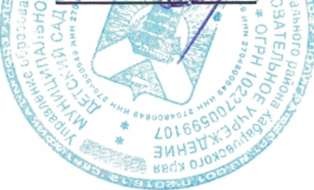 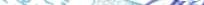 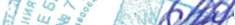 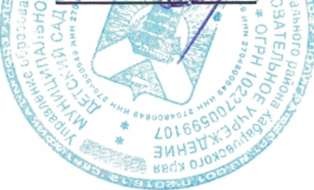 